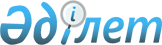 О целевых текущих трансфертах из областного бюджета на 2007 год бюджетам городов и районов
					
			Утративший силу
			
			
		
					Постановление акимат Мангистауской области от 26 февраля 2007 год N 65
Зарегистрировано Департамент юстиции Мангистаукой области от 29 марта 2007 год N 1968. Утратил силу - постановлением акимата Мангистауской области N 164 от 28 февраля 2008 года.



      В соответствии с 
 Законом 
 Республики Казахстан "О местном государственном управлении в Республике Казахстан" и решениями Мангистауского областного маслихата от 12 декабря 2006 года N 
 19/347 
 "Об областном бюджете на 2007 год" (зарегистрировано в Департаменте юстиции Мангистауской области 28 декабря 2006 года N 1962 и от 30 января 2007 года N 
 20/352 
 "О внесении изменений и дополнений в решение областного маслихата от 12 декабря 2006 года N 19/347 "Об областном бюджете на 2007 год" (зарегистрировано 9 февраля 2007 года N 1965)акимат области 

ПОСТАНОВЛЯЕТ: 





 

      

1. Социальная помощь для оказания материального обеспечения детей-инвалидов с детства до шестнадцати лет, воспитывающихся и обучающихся на дому назначается в случае, когда отсутствует возможность осуществлять воспитание и обучение детей-инвалидов в общих или специализированных дошкольных учреждениях и учебных заведениях одному из родителей либо лицу, его заменяющему (опекуну), с месяца обращения за ней на учебный год, срок которого определен в справке психолого-медико-педагогической консультации (далее-ПМПК).



      При этом необходимыми документами для назначения являются:    



      1) справка территориального подразделения центрального исполнительного органа в области социальной защиты населения об установлении инвалидности;



      2) справка с ПМПК;



      3) свидетельство о рождении ребенка;



      4) книга учета жильцов;



      5)документ, удостоверяющий личность заявителя;



      6)регистрационный номер налогоплательщика;



      7)номер специального счета по вкладу в банке.




      2. Районные, городские отделы занятости и социальных программ на основании представленных документов в течении десяти рабочих дней принимают решение о назначении или об отказе в назначении социальной помощи для оказания материального обеспечения детей-инвалидов с детства до шестнадцати лет, воспитывающихся и обучающихся на дому.



      Документы представляются в подлинниках и в копиях для сверки районными, городскими отделами занятости и социальных программ, после чего подлинники документов возвращаются заявителю.




      3. Обратившиеся с заявлением граждане несут персональную ответственность за достоверность представленных документов. В случае выявления после произведенных выплат каких-либо нарушений или недостоверности данных, незаконно выплаченные суммы взыскиваются с виновных лиц в установленном законодательством порядке.




      4. Размер социальной помощи для оказания материального обеспечения детей-инвалидов с детства до шестнадцати лет, воспитывающихся и обучающихся на дому определяется Департаментом координации занятости и социальных программ Мангистауской области, с учетом индекса инфляции потребительских цен, представляемой органами статистики, по методике, рекомендованной Министерством труда и социальной защиты населения Республики Казахстан.




      5. Единовременная помощь ко Дню Победы (9 мая) выплачивается:



      участникам и инвалидам Великой Отечественной войны в размере 30000 (тридцать тысяч) тенге, с учетом выплат, предусмотренных районными бюджетами на 2007 год;



      инвалидам войны в Афганистане в размере 25000(двадцать пять тысяч) тенге;



      участникам войны в Афганистане в размере 15000(пятнадцать тысяч) тенге; 



      семьям военнослужащих, погибших (пропавших без вести) или умерших вследствие ранения, контузии, увечья, заболевания, полученных в период боевых действий в Афганистане или в других государствах, в которых велись боевые действия и семьям военнослужащих погибших (умерших) при прохождении военной службы в мирное время в размере 5000 (пять тысяч) тенге;



      лицам, ставшим инвалидами вследствие катастрофы на Чернобыльской АЭС в размере 25000 (двадцать пять тысяч) тенге;



      лицам, принимавшим участие в ликвидации последствий катастрофы на Чернобыльской АЭС в 1986-1987 годах, других радиационных катастроф и аварий на объектах гражданского или военного назначения, а также участвовавшие непосредственно в ядерных испытаниях и учениях в размере 15 000 (пятнадцать тысяч) тенге;



      лицам, из числа участников ликвидации последствий катастрофы на Чернобыльской АЭС в 1988-1989 годах, экакуированным (самостоятельно выехавшим) из зон отчуждения и отселения в Республику Казахстан, включая детей, которые на день эвакуации находились во внутриутробном состоянии в размере 10000 (десять тысяч) тенге районными городскими отделами занятости и социальных программ по месту жительства на основании документов, подтверждающих статус получателей.




      6. Районные отделы занятости и социальных программ на основании данных Мангистауского областного филиала Государственного Центра по выплате пенсий Министерства труда и социальной защиты населения Республики Казахстан формирует списки получателей единовременной помощи.




      7. Выплаты социальной помощи для материального обеспечения детей-инвалидов с детства до шестнадцати лет, воспитывающихся и обучающихся на дому и единовременной помощи участникам и инвалидам Великой Отечественной войны, инвалидам войны в Афганистане, участникам войны в Афганистане, семьям военнослужащих, погибших (пропавших без вести) или умерших вследствие ранения, контузии, увечья, заболевания, полученных в период боевых действий в Афганистане, лицам, ставшим инвалидами вследствие катастрофы на Чернобыльской АЭС, лицам, принимавшим участие в ликвидации последствий катастрофы на Чернобыльской АЭС в 1986-1987 годах, других радиационных катастроф и аварий на объектах гражданского или военного назначения, а также участвовавшие непосредственно в ядерных испытаниях и учениях, лицам, из числа участников ликвидации последствий катастрофы на Чернобыльской АЭС в 1988-1989 годах, эвакуированным (самостоятельно выехавшим) из зон отчуждения и отселения в Республику Казахстан, включая детей, которые на день эвакуации находились во внутриутробном состоянии осуществляются за счет целевых текущих трансфертов из областного бюджета.



      Выплаты производятся банками второго уровня (далее - Банк) и филиалами Казпочты в соответствии с Агентскими соглашениями на основании списков, представляемых районными и городскими отделами занятости и социальных программ.



      




      8. Департамент координации занятости и социальных программ Мангистауской области перечисляет целевые текущие трансферты, предусмотренные в областном бюджете на 2007 год для выплаты социальной помощи для материального обеспечения детей-инвалидов с детства до шестнадцати лет, воспитывающихся и обучающихся на дому районным и городским отделам занятости и социальных программ в соответствии с утвержденным распределением общей суммы целевых текущих трансфертов согласно плану финансирования бюджетной программы "Целевые текущие трансферты бюджетам районов (городов областного значения) на материальное обеспечение детей-инвалидов, воспитывающихся и обучающихся на дому".




      9. Департамент координации занятости и социальных программ Мангистауской области перечисляет целевые текущие трансферты, предусмотренные в областном бюджете на 2007 год городским, районным отделам занятости и социальных программ для выплаты единовременной помощи участникам и инвалидам Великой Отечественной войны, инвалидам войны в Афганистане, участникам войны в Афганистане, семьям военнослужащих, погибших (пропавших без вести) или умерших вследствие ранения, контузии, увечья, заболевания, полученных в период боевых действий в Афганистане, лицам, ставшим инвалидами вследствие катастрофы на Чернобыльской АЭС, лицам, принимавшим участие в ликвидации последствий катастрофы на Чернобыльской АЭС в 1986-1987 годах, других радиационных катастроф и аварий на объектах гражданского или военного назначения, а также участвовавшие непосредственно в ядерных испытаниях и учениях, лицам, из числа участников ликвидации последствий катастрофы на Чернобыльской АЭС в 1988-1989 годах, эвакуированным (самостоятельно выехавшим) из зон отчуждения и отселения в Республику Казахстан, включая детей, которые на день эвакуации находились во внутриутробном состоянии в соответствии с утвержденным распределением общей суммы целевых текущих трансфертов согласно плану финансирования бюджетной программы "Трансферты из местных бюджетов".




      10. По поступлению денежных средств районные и городские отделы занятости и социальных программ производят перечисление на счета районных и городских подразделений Банка и филиалов Казпочты необходимые суммы средств для выплат социальной помощи для материального обеспечения детей-инвалидов с детства до шестнадцати лет, воспитывающихся и обучающихся на дому и единовременной помощи ко Дню Победы, с комиссионными вознаграждениями согласно Агентским соглашениям.




      11. Районные и городские отделы занятости и социальных программ ежемесячно до 3 числа месяца представляют в Департамент координации занятости и социальных программ Мангистауской области отчет об использовании целевых текущих трансфертов и несут ответственность за правильность назначения и выплаты.




      12. Ежемесячно до 8 числа месяца следующего за месяцем выплат Департамент координации занятости и социальных программ Мангистауской области составляет сводный отчет по области в разрезе районов, городов и представляет в Департамент финансов Мангистауской области.




      13. Ответственность за своевременное финансирование целевых текущих трансфертов в пределах предусмотренных средств несет областной департамент финансов.




      14. Ответственность за своевременное перечисление и освоение целевых текущих трансфертов несет областной департамент координации занятости и социальных программ.




      15. Контроль за исполнением настоящего постановления возложить на заместителя акима области М.М. Абдрахманова.




      16. Настоящее постановление вводится в действие со дня официального опубликования. 



     



 Аким области                   К. Кушербаев 


					© 2012. РГП на ПХВ «Институт законодательства и правовой информации Республики Казахстан» Министерства юстиции Республики Казахстан
				